Resource Management - Metadata Editor
Training MaterialMetadata EditorTerminology and Inventory Models - Alma Collaborative Networks 
Hands-on ExercisesInstructionsFor these exercises, you may choose to either use the initial prompt to complete the activity on your own, or if you prefer, follow the step-by-step instructions.  To get started, sign into your sandbox Member 1 environment as AlmaUser01. Exercise 1: Create a new brief bib record in the Institution Zone (IZ) and add a holding and item to the bib. Then contribute the bib record to the Network Zone (NZ).Create a new brief bib record in the IZ (local bib)Go to Resources > Catalog > Open Metadata Editor > Records tabClick New > Placement OptionsSelect Local for Placement of new records and templates, then click Save. This is where you control whether new record will be placed in the IZ (Local) or NZ (Network)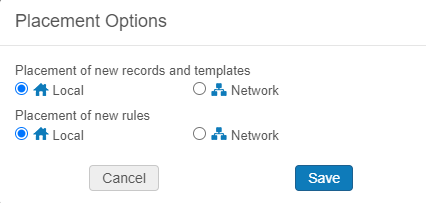 Click New > MARC21 Bibliographic > Books (Default) and add some basic information in 245, 100, etc. When done, click the Save icon, click Save Record under the Save menu, or enter Ctrl+SAdd a holding and an itemHoldings can be added three waysClick New > MARC21 Holdings >Books Default Template Click Add Inventory > Add MARC21 Holdings > Books Default TemplateEnter Ctrl+Alt+HPlace the cursor in the 852 and enter Ctrl+F to open the form editor Edit the library and location information and enter Ctrl+S to save your changes and close the form editorClick Add Inventory > Add item or enter Ctrl+IEnter Barcode, any other relevant information as needed, and click Save Contribute the bib record to the NZUse the persistent search bar to perform an All titles search in the IZ for the record you just added Your new record will not have the NZ icon.  Physical inventory (holding and item records) are attached to the bibliographic recordClick Edit Record in the row action menuNote the IZ icon is to the left of the titleIn the MD Editor, click Record Actions > Share with Network Search for record again in the persistent search bar, the NZ icon would now appear for the record.Exercise 2: Create a new brief bib record directly in the NZ.  Create a brief bib record directly in the NZGo to Resources > Catalog > Open Metadata Editor > Records tabClick New > Placement OptionsSelect Network for Placement of new records and templates, then click Save Click New > MARC21 Bibliographic > Books (Default) and add some basic information in 245, 100, etc. When done, click the Save icon, click Save Record under the Save menu, or enter Ctrl+SPerform All titles search for the bib record you just added.  You will not see your record if your search is scoped to your IZ.  Switch to the NZ and perform the search againExercise 3: Create a linked copy of an NZ record in your IZ, then add holding and item records in the IZUse the persistent search bar to locate a bibliographic record for a physical resource in the NZ that does not have an IZ icon (indicating a linked record in your IZ).  You can use the bib record you created above or search for a new one. Choose one of these options to create a linked copy of the NZ record in the IZ:Option A: Inventory methodClick Edit Record in the row action menu to open he MD record in the MD editorIn the MD Editor, add holding and item records (Step 2 in Exercise 1)Inventory records (holdings and items) are in the IZ they are linked to the bib record in the NZ. Option B: Link MethodClick on the title of the record for a read-only view of the record in the NZ, and click the Link buttonThe NZ record is linked to the local institution even though there is no inventory associated with the bibliographic record.What’s the difference between Copying and Linking? Search for the record using an All Titles search in in your IZ and then again in the NZYou should see by the icons that the NZ and IZ records are linkedIf you used Option A above, you will see inventory at your institutionIf you used Option B above, you can edit the record to add inventory nowExercise 4: Manually delete a bib record that is linked to the NZUnlink your record from the NZ before you can delete itSearch All titles with a keyword of your choice using the IZ dropdown option in the persistent search boxFind a bib record that is linked to an NZ master record and click Edit Record in the row action menuIn the MD Editor, go to Record Actions > Copy to Catalog then Save the recordThe IZ icon is showing next to the record which confirms that you that your copy of the record is unlinked from the NZ master record
Delete your local copy of the recordClick Record Actions > Delete Record menu and click Delete RecordReview the confirmation message on screen and click Yes to continueExercise 4: Run a batch job to delete a set of bib recordsCreate a set of All titles or Physical titles records that you want to deleteUnlink your set of records from the NZIf the bib records in your set are linked to NZ master records, run the Unlink a set of records from the Network job on your set of records.  Delete the bib recordsGo to Admin > Manage Jobs and Sets > Run a Job and select the Delete Bibliographic records jobSelect the set of records to delete and click NextDecide how to handle associated inventory and click NextSubmit the job Link to the NZCopy from the NZCreates a linked copy of the NZ record in the IZ. Creates an unlinked, local copy of the NZ record in the IZ.Changes to the local copy are reflected in the NZ record (except $9LOCAL fields). Changes to the local copy are not reflected in the NZ record.Changes to the NZ record, or to the linked record in any other member’s IZ (except $9LOCAL fields), are reflected in the NZ copy and thus in your IZ copy.Changes to the NZ record, or to the linked record in any other member’s IZ are not reflected you your IZ copy.This option should be used in most cases to take advantage of collaborative cataloging.This option should not be used often because it will create a duplicate copy.